CURSO DE INMERSIÓN LINGÜÍSTICA EN BROADSTAIRSBROADSTAIRSBroadstairs es una de las localidades costeras más importantes del condado de Kent, pues es uno de los principales destinos turísticos del sur de Inglaterra. Con el sobrenombre de “el jardín de Inglaterra”, actualmente, miles de estudiantes de inglés de todo el mundo eligen Broadstairs para realizar cursos de inmersión lingüística durante el verano.Ciudad segura y apacible, cuenta con numerosos restaurantes, típicos pubs, tiendas, teatros, cines, etc. Su antiguo barrio de pescadores, su agradable playa de arena y su ambiente tranquilo, hacen de Broadstairs un lugar ideal para aprender.El escritor Charles Dickens vivió en Broadstairs desde 1837 en adelante, escribiendo gran parte de su novela David Copperfield durante su estancia en la localidad.KENT SCHOOL OF ENGLISHKent School Of English, es uno de los centros especializados en la enseñanza de Inglés para extranjeros más importantes del sur de Inglaterra.Con más de 20.000 alumnos al año, garantiza la realización de cursos de inmersión lingüística en un ambiente multinacional que favorece la práctica del inglés.ESTANCIA EN FAMILIAS Y PENSIÓN COMPLETALas familias en las que residen los estudiantes son cuidadosamente seleccionadas por Kent School Of English, cumpliendo todos los requisitos que el British Council establece para este tipo de estancia.Los alumnos podrán decidir con que compañeros quieren compartir la estancia. (grupos de 2 o 3)Estas preferencias de alojamiento se mantendrán siempre que haya disponibilidad de familias y siempre supeditado a otros requisitos prioritarios como alumnos con necesidades específicas (alergias, dietas especiales, movilidad reducida, etc). De lo contrario, el centro escolar podrá decidir sobre la mejor reorganización de  los alumnos en las familias anfitrionas. Los alumnos tendrán incluida en la estancia el desayuno y la cena.Para el almuerzo, los alumnos podrán acudir a un gran número de restaurantes y tiendas del centro de la localidad, donde podrán pedir los menús especiales que los establecimientos tienen concertados con Kent School Of English para los alumnos del centro. A los alumnos se les facilitarán unos tickets diarios canjeables en dichos establecimientos sin coste alguno.PROGRAMA DE ACTIVIDADES Y EXCURSIONESEl curso de inmersión lingüística incluye un completo programa de actividades que se realizarán en un entorno multinacional. Todas las actividades estarán animadas y supervisadas por personal nativo del centro de enseñanza.De esta forma, se ofrece a los alumnos un entorno relajado y divertido para poder practicar inglés.Este es un ejemplo de los horarios y las actividades que se realizan en una semanaLos horarios de las actividades son orientativos. PRESUPUESTO PARA EL CURSO DE INMERSION LINGÜÍSTICA, VUELOS, SU ORGANIZACIÓN Y SEGUROFORMA DE PAGOFORMA DE INSCRIPCIÓNEntrar en www.standupeducation.es  y pinchar en “preinscripciones para grupos” en la parte superior derecha.Indicar en el nombre del grupo: SANTA ROSA DE LIMA 2023 y la contraseña: 2023Rellenar los datos de los campos de inscripción del alumno y registro de tarjeta bancaria para realizar los cargos de los servicios contratadosGUARDEN EN SUS CONTACTOS DEL MOVIL, EL NÚMERO DE STAND UP: 678509508 ENVIAREMOS POR WHATSAPP INFORMACION RELEVANTE DE LA ORGANIZACIÓN DEL CURSO.DOCUMENTACIÓN PARA EL VIAJE-Pasaporte en vigor con validez posterior al final del curso.-DNI en vigor con validez posterior al final del curso-Autorización de los padres ante la Policía Nacional o Guardia Civil en su defecto para salir al extranjero, en el caso de los alumnos que sean menores de edad el día de la salida.-Tarjeta sanitaria europea con validez posterior al final del curso*Stand up for Education no se responsabiliza de la gestión de la documentación necesaria para alumnos con nacionalidad extracomunitariaRECOMENDACIONES:Se recomienda cambiar la moneda (de Libras a Euros) previamente al viaje, es decir, en cualquier banco en España.Llevar un adaptador de enchufes para Reino unido.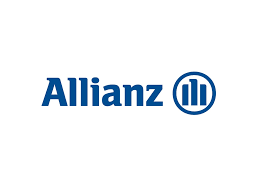 RESUMEN DE COBERTURASSi desea información sobre contratación de póliza con coberturas de cancelación,  póngase en contacto con el gestor de Allianz:ALFONSO IZQUIERDO ATIENZATLFNO: 650214803PROCEDIMIENTO A SEGUIR EN LA ORGANIZACIÓN DEL CURSO DE INMERSION LINGÜÍSTICA: GESTOR DE GRUPO ASIGNADO: SONIATELEFONO FIJO: 858701273EMAIL: hello@standupeducation.esHORARIO DE ATENCIÓN: L – J: 09.00 – 17.00 / V: 09.00 – 14.00CONTROL DE INSCRIPCIONES Y COBRO DE ASESORAMIENTO EN CONCEPTO DE RESERVA: Tras la reunión de padres, se abre un periodo de inscripción, que por regla general es de 2 semanas. Durante este período los alumnos deben inscribirse a través de nuestra web: www.standupeducation.es. Una vez finalizado este periodo, se realizará el cargo, en la tarjeta de débito/crédito facilitada en la inscripción, del importe correspondiente al servicio de asesoramiento educativo. Finalizado este proceso, os informaremos a través de la aplicación móvil de Stand UpBUSQUEDA, COTIZACION Y COMPRA DE VUELOS: Una vez finalizado el plazo de inscripción y cuando todos los alumnos inscritos hayan abonado la reserva (asesoramiento educativo), Stand Up comenzará el proceso de contacto con las aerolíneas para obtener las diferentes opciones de vuelo y sus costes. El equipo de Stand Up pasará por email al profesor encargado del viaje las mejores opciones dentro del presupuesto dado por escritoSiempre que se cumpla con el importe presupuestado para este concepto, será el profesor encargado del curso, o la dirección del centro escolar quien decida qué vuelos se compran sin más comunicación previa con los padres. En ese momento la empresa cargará en la tarjeta de débito/crédito facilitada el importe exacto reclamado por la aerolínea para la contratación de los servicios. Finalizado este proceso, os informaremos a través de la aplicación móvil de Stand UpSi durante el proceso de búsqueda y cotización de vuelos la empresa no encontrara vuelos con coste ajustado al presupuesto dado por escrito, se plantearán 3 escenarios:1-Cancelación del servicio sin coste y reembolso de las cantidades abonadas hasta el momento (asesoramiento educativo en concepto de reserva)2-Modificación de las fechas de los vuelos para adaptarnos al presupuesto. 3-Aceptación del sobrecoste y compra de vuelos DATOS, FACTURA Y JUSTIFICANTE DE COMPRA DE VUELOS: Una vez comprados los vuelos, se colgará en la plataforma (en el área de usuario de cada alumno y profesor) la confirmación de compra por parte de la aerolínea, el coste reclamado por la aerolínea y el justificante de pago a tal efecto por parte de STAND UP FOR EDUCATION. Así mismo se podrá consultar números de vuelos, horarios, aeropuertos de salida y llegada y características de equipaje de mano y facturado.30 días después de la compra de los vuelos, la empresa cargará en la tarjeta de débito/crédito del cliente el importe correspondiente al servicio de gestión de vuelos.GESTION DE GRUPO: todos los servicios asociados a la gestión del grupo tras la compra de los vuelos (descritos en el presupuesto bajo en concepto “GESTION DE GRUPO”) deberán ser abonados 60 días después de la compra de los mismos mediante cargo en tarjeta de débito/crédito facilitada a tal efecto, por el importe especificado en el presupuesto. Todos los trabajos realizados por el gestor de grupo encaminados a la ejecución de los servicios contratados en este sentido, irán siendo informados en tiempo real a través de la aplicación móvil de Stand Up. De tal forma, que los padres/madres puedan saber en cada momento en qué estado se encuentra la organización de su cursoFACTURA DEL CURSO DE INMERSION LINGÜÍSTICA Y JUSTIFICANTE DE PAGO: Una vez los datos de los alumnos y los detalles del viaje estén registrados en la escuela extranjera, se colgará en la plataforma (en el área de usuario de cada alumno y profesor) la factura emitida por ésta.Llegada la fecha de obligación de pago de dicha factura (especificado en la forma de pago), realizaremos el cargo en la tarjeta de débito/crédito bajo las especificaciones detalladas en la forma de pago y el justificante de pago realizado por la empresa para este concepto estará disponible en el área de usuario de cada alumno. Finalizado este proceso, os informaremos a través de la aplicación móvil de Stand UpINFORMACIÓN SOBRE LAS FAMILIAS ANFITRIONAS: La descripción de las familias donde se alojarán los alumnos estará disponible en el área privada de alumnos y profesores en torno a 10 días antes de la salida. La disponibilidad de dicha información será comunicada a los padres a través de la aplicación de Stand Up. En el caso de haber cambios de familias, comunicados por la escuela de destino, se harán saber a los tutores de los alumnos implicados en dichos cambios, siempre y cuando dichos cambios se produzcan antes de las 14.00h del viernes previo al día de salida. En el caso de producirse después, es decir, durante el fin de semana, éstos serán comunicados a los padres/tutores la llegada del grupo, ya en destino. Hay que tener en cuenta que al tratarse de alojamiento en familias, pueden darse circunstancias ajenas a nuestra voluntad y a la de la propia familia que provoquen cambios de última hora, no afectando esta circunstancia a la calidad del alojamiento ni de la estancia del alumno allí. DOCUMENTACION PARA EL VIAJE: El equipo de Stand Up se intentará asegurar de que los datos de identificación de los alumnos que se solicitan en la inscripción (necesarios para la compra y emisión de las tarjetas de embarque): DNI, fecha de caducidad de DNI y fecha de nacimiento son correctos, poniéndose en contacto con los padres si se detecta alguna anomalía. No obstante, es responsabilidad de los tutores de los alumnos, que los mismos dispongan de la documentación necesaria para el viaje. La documentación requerida para el viaje es informada en la reunión de padres, quedando constancia por escrito en la documentación entregada. En ningún caso, Stand Up debe responsabilizarse de los trámites y documentos necesarios, de acuerdo a las medidas sanitarias aplicadas, para viajar al extranjero. Así como los necesarios por aquellos alumnos que no sean miembros de la UE y/o del espacio Schengen. No obstante, estaremos a la entera disposición de los tutores legales para ayudarles en la medida de lo posible. CONDICIONES GENERALES DE CONTRATACIÓN CURSOS DE INMERSIÓN LINGÜÍSTICA PARA GRUPOS ESCOLARES:EL PRECIO DEL CURSO NO INCLUYE.- Los gastos de transporte local, salvo en aquellos programas donde se especifique expresamente que dichos gastos están incluidos.- las actividades opcionales. Los detalles del precio de estas actividades se darán en destino.- Los gastos de desplazamiento y hotel entre el lugar de residencia en España y el aeropuerto de salida/llegada programado.DOCUMENTACIÓN PARA EL VIAJEEn ningún caso, Stand Up debe responsabilizarse de los trámites y documentos necesarios, de acuerdo a las medidas sanitarias aplicadas, para viajar al extranjero. Así como los necesarios por aquellos alumnos que no sean miembros de la UE y/o del espacio Schengen. No obstante, estaremos a la entera disposición de los tutores legales para ayudarles en la medida de lo posible. LAS FECHAS DE LOS CURSOSEn cuanto a las fechas de salida y regreso de los cursos, en principio se mantendrán las indicadas y acordadas con el centro escolar al que pertenezca el alumno/a o salvo  causas de fuerza mayor, y fundamentalmente aquellas derivadas del tráfico aéreo nacional e internacional.POSIBLES MODIFICACIONESStand Up for Education SLU, con C.I.F B16692592, se reserva el derecho a modificar el programa (excursiones o actividades), sustituir los medios de transporte y realizar las escalas precisas, siempre y cuando existan razones justificadas a juicio de la organización.SEGURO DE RESPONSABILIDAD CIVIL, DE VIAJES Y TARJETA SANITARIA EUROPEAEl seguro de responsabilidad civil es obligatorio y va incluido en todos los cursos. El certificado con información resumida de la cobertura de la póliza, franquicia, etc. será facilitada al profesorado antes de la salida. En el supuesto de que un siniestro sobrepase las coberturas de la póliza, los gastos correrán por cuenta del cliente. Todos los alumnos deben estar en posesión de la tarjeta sanitaria europea o de su certificado provisional sustitutorio en su defecto y llevarla consigo, debiendo solicitarla con anterioridad a la fecha del curso y con caducidad posterior a la finalización del mismo. EL ALOJAMIENTOLos alumnos/as que contraten un curso con alojamiento en familia conocerán la dirección y descripción de sus familias anfitrionas antes de salir de España. La gran mayoría de las familias anfitrionas acostumbran a alojar entre 2 y 4 alumnos extranjeros y en algunos casos excepcionales más de 4, siempre y cuando la organización de destino y Stand Up for Education consideren que las características de la casa sean las adecuadas. Los alumnos podrán elegir los compañeros con los que desean ser alojados en la misma  casa y Stand Up for Education cumplirá siempre con la petición realizada en este sentido, salvo que  por motivos de disponibilidad de alojamientos, comunicados por la organización de destino, sea imposible, pudiendo redistribuir los emparejamientos de acuerdo con dicha disponibilidad de alojamientos.. Stand Up for Education se reserva el derecho a cambiar el tipo de alojamiento (a residencia o similar) siempre que sea por causas sobrevenidas y ajenas a la voluntad de la empresa. Los clientes deben tener en cuenta que pueden producirse cambios de última hora en las familias asignadas. En tal caso, Stand Up for Education los comunicará siempre que la organización de destino lo comunique dentro del horario de oficina hasta el viernes previo al viaje. Si el cambio se produjera fuera de este tiempo, el alumno será informado de su nueva familia una vez llegue a su destino.A tenor del sentido estrictamente cultural y de formación que se persigue, el estudiante se compromete a aceptar aquello que se considere correcto en un contexto normal de convivencia con la familia en la que se aloje. No obstante, si dicho entorno familiar, sus expresiones o comportamiento dañasen su propia formación, estará en su derecho de comunicarlo a la organización y, previo razonamiento, solicitar acomodación en otra familia más acorde con sus principios y carácter. Stand Up for Education hará de intermediario entre la organización de destino y la petición del alumno, con el objetivo de satisfacer los requerimientos de éste último. Será decisión y responsabilidad de la organización de destino, cuándo y dónde acomodar al alumno en su nueva familia. En el caso excepcional de que por razones ajenas a la organización del curso el alojamiento en una familia fuese una cuestión imposible, el alumno/a afectado/a o los alumnos/as afectados/as dispondrán de un alojamiento alternativo sin coste adicional. En ningún caso Stand Up for Education. será el responsable de esta situación y decisión, sino que sería responsabilidad de la escuela organizadora en destino.CURSOS DE INMERSION LINGÜÍSTICA, TRASLADOS Y ORGANIZACIONLa organización técnica de los mismos es responsabilidad de Stand Up for Education que actúa y responde únicamente como mediador ante las compañías de transporte y proveedores de servicios lingüísticos en el extranjero. Dicho lo anterior, y por tanto, las partes eximen de mutuo acuerdo a Stand Up de las posibles deficiencias en los servicios prestados por dichos agentes.Así mismo, Stand Up for Education se reserva el derecho a subcontratar empresas externas para ejecutar los servicios de organización contratados por el clientePOSIBLES RECLAMACIONESStand Up for Education se compromete a desempeñar sus obligaciones de acuerdo con la más estricta ética profesional y tomará las precauciones necesarias para la normal prestación de los servicios contratados. Stand Up for Education actúa como intermediario entre el alumno/a y los proveedores de servicios (aerolíneas y centros de enseñanza extranjeros), siendo éstas las únicas responsable de la ejecución de sus servicios.  Ante cualquier reclamación que pudiera surgir de una eventual deficiencia en el servicio prestado por parte de los proveedores de los mismos,   Stand Up for education, adoptará las medidas que estén a su alcance para intentar reconducir la situación y satisfacer la pretensión reclamada. Si dicha reclamación no quedara satisfecha tras la mediación de Stand Up for Education, el alumno deberá reclamar directamente al prestador de los servicios. Las reclamaciones surgidas de una eventual deficiencia en los servicios propios de Stand Up for Education, podrán realizarse por medio de email a la dirección hello@standupeducation.es en un plazo no superior a 15 días después de la prestación de los mismosLAS CANCELACIONESCualquier cancelación de inscripción por parte del alumno/a deberá ser informada a través del correo electrónico que la empresa pone a disposición al efecto hello@standupeducation.es. En el caso de que dicha anulación sea realizada por persona física o jurídica diferente al tutor/a legal del alumno, deberá acompañarse de documento legal acreditativo de representación. De lo contrario, no se considerará comunicada la cancelación Los gastos de cancelación relativos a los servicios propios de Stand Up for Education y los posibles reembolsos que pudieran darse, de acuerdo a las condiciones establecidas para cada uno de los servicios, dependen directamente de Stand Up for Education. De igual manera, los gastos de cancelación aplicados por los prestadores de servicios (de trasporte y lingüísticos) y los posibles reembolsos que pudieran darse, de acuerdo a las condiciones establecidas para cada uno de los servicios dependen exclusivamente de dichos agentes. Dicha información será entregada a los padres en la reunión informativa y colgada en la zona de usuarios de nuestra plataforma, a la que tendrán acceso todos los alumnos que hayan hecho su inscripción. Dicha información está disponible antes de la contratación de cualquier servicio. POSIBLES EXPULSIONESEn el supuesto de grave falta de disciplina, mal comportamiento continuado, incumplimiento consciente de las leyes locales, de las normas de Stand Up for Education. (facilitadas al estudiante el día de salida), y/o de las normas de la organización extranjera encargada del programa, el estudiante será expulsado inmediatamente. Los gastos del viaje de vuelta correrán por parte de los padres o tutores legales, así como las indemnizaciones por los daños y perjuicios a terceros y aquellos que la organización de Stand Up for Education se vea obligada a realizar como consecuencia de la mala conducta del estudiante.URGENCIASEn caso de extrema urgencia (bien por enfermedad, lesión, accidente, etc.,) se autoriza por el estudiante (o su representante legal), a cualquier miembro de la organización en el país receptor para que pueda internar al estudiante en un centro médico idóneo para su intervención, si así lo aconsejase un equipo médico cualificado. Stand Uo for Education. podrá adoptar decisiones relativas a intervenciones quirúrgicas de los participantes menores de edad en casos de urgente necesidad e imposibilidad de localización de los padres/tutores legales.LOCALIDADBROADSTAIRSCENTRO DE ENSEÑANZAKENT SCHOOL OF ENGLISHFECHA14/05/2023 – 21/05/2023PROGRAMA - 15 horas de clase
- Estancia en familias
- Pensión completa
- 5 multinacional evening activities 
- 4 multinacional afternoon activities 
- 1 excursión de día completo a Londres 
- 1 excursión de medio día a CanterburyCARACTERÍSTICAS DE LAS CLASES- 15 horas de clases semanales
- Grupos multinacionales
- Número máximo de alumnos/clase: 15
- Certificado de nivel al finalizar el cursoMETODOLOGÍA- Prueba de nivel inicial
- Formación de grupos de acuerdo a niveles europeos (A1, A2,B1,B2,C1,C2)
- Clases orientadas a fomentar la habilidades de expresión y comprensión oralACREDITACIONES DEL CENTRO BRITISH COUNCILHORARIOLUNESMARTESMIÉRCOLESJUEVESVIERNESSABADODOMINGO09.00 - 12.30ClasesClasesClasesClasesClasesExcursión de día completo a LondresREGRESO13.30-14.00ComidaComidaComidacomidaComidaExcursión de día completo a LondresREGRESO14.00-16.45Yincana con entrega de premiosBoleraExcursión a CanterburyDeportes Senderismo a RamsgateExcursión de día completo a LondresREGRESO18.00-19.00CenacenaCenaCenaCenaExcursión de día completo a LondresREGRESO20.00-21.45karaokeDramaDiscotecaBarn DanceCultural quizExcursión de día completo a LondresREGRESOCURSO DE INMERISON LINGÜÍSTICA EN BROADSTAIRS401,66£ 472,54€*Precio calculado con estimación de  tipo de cambio 1€ - 0.85£.El precio incluye la estancia y manutención de 1 profesor por cada 15 alumnos. Coste de profesor extra: 275£. Dicho coste se prorrateará entre el número de alumnos. El centro escolar organizador del curso decidirá sobre la idoneidad o no de incurrir en un profesor extraEl precio incluye la estancia y manutención de 1 profesor por cada 15 alumnos. Coste de profesor extra: 275£. Dicho coste se prorrateará entre el número de alumnos. El centro escolar organizador del curso decidirá sobre la idoneidad o no de incurrir en un profesor extraEl precio incluye la estancia y manutención de 1 profesor por cada 15 alumnos. Coste de profesor extra: 275£. Dicho coste se prorrateará entre el número de alumnos. El centro escolar organizador del curso decidirá sobre la idoneidad o no de incurrir en un profesor extraEl precio del curso no incluye el coste del transporte de ida y vuelta desde cualquier aeropuerto de Londres hasta Broadstairs en autobús privado. El coste de dicho servicio es de 420£ para autobús de hasta 16 plazas y de 700£ para autobús de hasta 54 plazas. dicho coste será prorrateado entre el número de alumnosEl precio del curso no incluye el coste del transporte de ida y vuelta desde cualquier aeropuerto de Londres hasta Broadstairs en autobús privado. El coste de dicho servicio es de 420£ para autobús de hasta 16 plazas y de 700£ para autobús de hasta 54 plazas. dicho coste será prorrateado entre el número de alumnosEl precio del curso no incluye el coste del transporte de ida y vuelta desde cualquier aeropuerto de Londres hasta Broadstairs en autobús privado. El coste de dicho servicio es de 420£ para autobús de hasta 16 plazas y de 700£ para autobús de hasta 54 plazas. dicho coste será prorrateado entre el número de alumnosLa factura del centro de enseñanza correspondiente al coste de los servicios prestados para el grupo, así como el justificante de pago de dicha factura por parte de la agencia, estará disponible en el área de usuario de los alumnosLa factura del centro de enseñanza correspondiente al coste de los servicios prestados para el grupo, así como el justificante de pago de dicha factura por parte de la agencia, estará disponible en el área de usuario de los alumnosLa factura del centro de enseñanza correspondiente al coste de los servicios prestados para el grupo, así como el justificante de pago de dicha factura por parte de la agencia, estará disponible en el área de usuario de los alumnosVUELOS DE IDA Y VUELTA POR ALUMNOMÁXIMO 160€EQUIPAJE FACTURADO (15KG/20KG) En función de compañía aérea50€ - 70€Siempre que el coste de los vuelos se mantenga dentro del importe presupuestado, los tutores legales de los alumnos/as ceden la potestad de decisión de los detalles de compra (aerolínea/aeropuertos/horarios) a la empresa o en su defecto al responsable del grupo designado por el centro escolarSiempre que el coste de los vuelos se mantenga dentro del importe presupuestado, los tutores legales de los alumnos/as ceden la potestad de decisión de los detalles de compra (aerolínea/aeropuertos/horarios) a la empresa o en su defecto al responsable del grupo designado por el centro escolarSi el coste de los vuelos fuese  superior al presupuestado, los tutores legales de los alumnos o el centro escolar en su representación podrán optar por asumir dicho sobrecoste, cancelar la compra de los vuelos, sin coste, o cambiar las fechas de vuelo programadasSi el coste de los vuelos fuese  superior al presupuestado, los tutores legales de los alumnos o el centro escolar en su representación podrán optar por asumir dicho sobrecoste, cancelar la compra de los vuelos, sin coste, o cambiar las fechas de vuelo programadasEl coste extra  asociado a cambio de datos en los vuelos debido  a errores producidos en el registro de los datos personales del alumno/a correrá a cargo del mismoEl coste extra  asociado a cambio de datos en los vuelos debido  a errores producidos en el registro de los datos personales del alumno/a correrá a cargo del mismoEl coste de los vuelos y equipaje de los profesores está prorrateado en el presupuestoEl coste de los vuelos y equipaje de los profesores está prorrateado en el presupuestoLa factura de la compañía aérea correspondiente al coste de los servicios contratados para el grupo, así como el justificante de pago de dicha factura por parte de la agencia  estará disponible en el área de usuario de los alumnosLa factura de la compañía aérea correspondiente al coste de los servicios contratados para el grupo, así como el justificante de pago de dicha factura por parte de la agencia  estará disponible en el área de usuario de los alumnosORGANIZACIÓN CURSO DE INMERSION LINGÜÍSTICAORGANIZACIÓN CURSO DE INMERSION LINGÜÍSTICAASESORAMIENTO EDUCATIVO (RESERVA)60.49€Selección y  auditoría de centros de enseñanza en el extranjeroSelección y  auditoría de centros de enseñanza en el extranjeroDiseño de programa de inmersión lingüísticaDiseño de programa de inmersión lingüísticaDefinición de programa de acuerdo a las necesidades del grupo escolarDefinición de programa de acuerdo a las necesidades del grupo escolarImpuestos asociados al servicio incluidosImpuestos asociados al servicio incluidosGESTIÓN DE VUELOS10.4€Búsqueda, cotización y compra de vuelosBúsqueda, cotización y compra de vuelosGestión de datos personales y emisión de tarjetas de embarqueGestión de datos personales y emisión de tarjetas de embarqueServicio de atención de emergencias durante los días de trasladoServicio de atención de emergencias durante los días de trasladoImpuestos asociados al servicio incluidosImpuestos asociados al servicio incluidosGESTION DEL GRUPO37,85€Reuniones informativas a padres/madresReuniones informativas a padres/madresReserva y gestión de plazas en destinoReserva y gestión de plazas en destinoEntrega de documentación contractualEntrega de documentación contractualServicio de atención a padres/madres previo a la realización del cursoServicio de atención a padres/madres previo a la realización del cursoGestión y control de transferencia internacional de datos personalesGestión y control de transferencia internacional de datos personalesContratación de seguro de viaje y anulaciónContratación de seguro de viaje y anulaciónControl y supervisión de las familias anfitrionas asignadasControl y supervisión de las familias anfitrionas asignadasControl y supervisión del programa de inmersión lingüísticaControl y supervisión del programa de inmersión lingüísticaSoftware de gestión de grupo y comunicación con los padresSoftware de gestión de grupo y comunicación con los padresActividad para la financiación del programaActividad para la financiación del programaImpuestos asociados al servicio incluidosImpuestos asociados al servicio incluidosACOMPAÑAMIENTO STAND UP21.39€Alojamiento, manutención y traslado del supervisorAlojamiento, manutención y traslado del supervisorSupervisión in situ del programa contratadoSupervisión in situ del programa contratadoResolución de incidencias en destinoResolución de incidencias en destinoServicio de atención de emergencia durante los días de trasladosServicio de atención de emergencia durante los días de trasladosImpuestos asociados al servicio incluidosImpuestos asociados al servicio incluidosSEGURO DE VIAJE14,96€Asistencia durante la realización del cursoAsistencia durante la realización del cursoImpuestos asociados al servicio incluidosImpuestos asociados al servicio incluidosASESORAMIENTO EDUCATIVOASESORAMIENTO EDUCATIVOIMPORTE60.49€PLAZOAl finalizar el plazo de inscripciónFORMA DE PAGOCargo en tarjetaPOLÍTICA DE CANCELACIÓNReembolsable VUELOS IDA Y VUELTA CON EQUIPAJE FACTURADOVUELOS IDA Y VUELTA CON EQUIPAJE FACTURADOIMPORTEImporte estipulado por la aerolínea y ajustado a presupuestoPLAZOEn el momento de compra a la aerolíneaFORMA DE PAGOCargo en tarjetaPOLÍTICA DE CANCELACIÓNNo reembolsableSi existiera una variación al alza del coste de los vuelos desde el cargo en la tarjeta hasta la compra de los mismos, se realizará otro cargo en la tarjeta por la diferencia, siempre y cuando esta variación del coste no suponga un incremento superior a lo estipulado en el presupuesto. En el caso de que dicho incremento supusiera un coste superior al presupuestado para la compra de los vuelos, el cliente podrá optar por la aceptación del sobrecoste o por el contrario, optar por la cancelación, procediendo la empresa al reembolso de las cantidades abonadasSi existiera una variación a la baja del coste de los vuelos desde el cargo en la tarjeta hasta la compra de los mismos, se procederá al reembolso de la diferencia de forma inmediata.Si existiera una variación al alza del coste de los vuelos desde el cargo en la tarjeta hasta la compra de los mismos, se realizará otro cargo en la tarjeta por la diferencia, siempre y cuando esta variación del coste no suponga un incremento superior a lo estipulado en el presupuesto. En el caso de que dicho incremento supusiera un coste superior al presupuestado para la compra de los vuelos, el cliente podrá optar por la aceptación del sobrecoste o por el contrario, optar por la cancelación, procediendo la empresa al reembolso de las cantidades abonadasSi existiera una variación a la baja del coste de los vuelos desde el cargo en la tarjeta hasta la compra de los mismos, se procederá al reembolso de la diferencia de forma inmediata.GESTIÓN DE VUELOSGESTIÓN DE VUELOSIMPORTE10.4€PLAZO30 Días después de la compra de los vuelosFORMA DE PAGOCargo en tarjetaPOLÍTICA DE CANCELACIÓNNo reembolsableGESTIÓN DE GRUPOGESTIÓN DE GRUPOIMPORTE37.85€PLAZO60 Días después de la compra de los vuelos FORMA DE PAGOCargo en tarjetaPOLÍTICA DE CANCELACIÓNNo reembolsableACOMPAÑAMIENTO STAND UPACOMPAÑAMIENTO STAND UPIMPORTE21.39€PLAZO30 Días antes de la salidaFORMA DE PAGOCargo en tarjetaPOLÍTICA DE CANCELACIÓNReembolsableCURSO DE INMERSIÓN LINGÜÍSTICACURSO DE INMERSIÓN LINGÜÍSTICAIMPORTEAjustado a presupuestoPLAZO30 Días antes de la salidaFORMA DE PAGOCargo en tarjetaEl cargo se realzará por el importe en libras, cargándose en la tarjeta de débito el importe correspondiente en euros de acuerdo al tipo de cambio aplicado por la entidad bancariaEl cargo se realzará por el importe en libras, cargándose en la tarjeta de débito el importe correspondiente en euros de acuerdo al tipo de cambio aplicado por la entidad bancariaPOLÍTICA DE CANCELACIÓNEntre 14 y 8 días antes de la salida: 75£Entre 7 días y 4 días antes de la salida: 100£72 horas antes de la salida: No reembolsableSEGURO DE ASISTENCIA EN VIAJESEGURO DE ASISTENCIA EN VIAJEIMPORTE14,96€ PLAZO30 Días antes de la salidaFORMA DE PAGOCargo en tarjetaPOLÍTICA DE CANCELACIÓNReembolsable excepto cancelación el día de salidaEl rechazo de un cargo correspondiente a cualquiera de los servicios contratados, o la comunicación de la cancelación de los servicios por escrito, a través de los medios designados en las condiciones generales de contratación, supondrá la cancelación de los mismos, aplicándose la política de cancelación designada para cada uno de ellos.El rechazo de un cargo correspondiente a cualquiera de los servicios contratados, o la comunicación de la cancelación de los servicios por escrito, a través de los medios designados en las condiciones generales de contratación, supondrá la cancelación de los mismos, aplicándose la política de cancelación designada para cada uno de ellos.GASTOS MÉDICOS, QUIRÚRJICOS, FARMACÉUTICOS Y DE HOSPITALIZACION100.000€GASTOS ODONTOLÓGICOS DE URGENCIA170€REPATRACIÓN O TRASLADO SANITARIO DEHERIDOS O ENFERMOSINCLUIDODESPLAZAMIENTO DE FAMILIAR1.500€PROLONGACIÓN DE ESTANCIA DEL ASEGURADO1.500€DEMORA EN LA SALIDA DEL VIAJE300€INDEMNIZACIÓN POR PÉRDIDA DE ENLACES POR RETRASO DEL MEDIO DE TRANSPORTE300€ROBO, PÉRDIDA O DESTRUCCIÓN DEL EQUIPAJE2.000€/200€DEMORA DE EQUIPAJE150€RESPONSABILIDAD CIVIL60.000€CAPITAL DE ACCIDENTES EN VIAJE6.000€CAPITAL DE ACCIDENTES EN VIAJE EN TRANSPORTE PÚBLICO60.000€